263  Sanayi Sicil Belgesi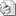 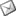 Sayı     : 2009 / 263İLGİ   : Sanayi ve Ticaret İl Müdürlüğü'nün 29.01.2009 tarih, 940 sayılı yazısı6948 sayılı Sanayi Sicil Kanunu'nun 9,10,11inci maddelerindeki idari para cezalarının 06.05.2003 tarih ve 25100 sayılı Resmi Gazete'de yayımlanan " Bazı Kanunlardaki Cezaların İdari Para Cezasına Dönüştürülmesine Dair Kanun" ile değiştirildiği ilgi yazıda belirtilmektedir.Bu bağlamda; 20 Kasım 2008 tarih ve 27060 sayılı Resmi Gazete'de yayımlanan 387 sıra no.lu Vergi Usul Genel Tebliğinde 2009 yılı için belirtilen yeniden değerlendirme oranına ( % 12 ) göre ve 30.03.2005 tarihinde kabul edilen 5326 sayılı Kabahatler Kanununun 17. maddesinin 7. fıkrası da dikkate alınarak 2009 yılında uygulanacak idari para cezaları kanunun 9. maddesi için 560 TL, 10. maddesi için 280 TL, 11. maddesi için 1.120 TL olarak uygulanacaktır.6984 sayılı Sanayi Sicil Kanununun 5. maddesi gereğince Sanayi Sicil Belgesi almış olan firmaların her takvim yılı başından itibaren ilk 4 ay içerisinde bir önceki yıla ait bilgileri içeren yıllık işletme cetvelini Sanayi ve Ticaret İl Müdürlüğü'ne teslim etmeleri gerekmektedir. Aksi durumlarda Sanayi Sicil Kanununun öngördüğü idari para cezası uygulanacaktır. 4854 sayılı Bazı Kanunlardaki Cezaların İdari Para Cezasına Dönüştürülmesine Dair Kanunun 19. maddesinde suçun tekrarı halinde para cezası iki katı olarak uygulanırlığı hükme bağlanmıştır. Ayrıca 12.01.2008 tarih 26754 sayılı Resmi Gazete'de yayınlanarak yürürlüğe giren Sanayi Sicil Tebliği ( SGM 2008 / 2 ) 5. maddesi gereği, sanayi işletmesinin iki yıl üst üste yıllık işletme cetvelini vermemesi halinde, Sanayi Sicil Belgesi iptal edilir.Sanayi Sicil Belgeleri belge tarihi itibariyle iki yılda bir vize ettirilmek zorundadır. Yıllık işletme cetveli örnekleri İl Müdürlüğünden veyahttp://www.sanayi.gov.tr/ internet adresinden temin edilebilir.Vize işlemleri için Sanayi Sicil Belgesinin aslı, yıllık işletme cetveli ve dilekçe ile birlikte İl Müdürlüğüne müracaat edilmesi gerekmektedir.Elektrik indiriminden yararlanan Sanayi Sicil Belgesine sahip sanayi kuruluşlarının cezayla karşılaşmamaları için İl Müdürlüğü tarafından süresi içinde vizesi yaptırılan belgelerin bir nüshasını TEDAŞ'a vermeleri gerekmektedir.Odanıza kayıtlı Sanayi Sicil Belgesi almış üyelerinizin; 2009 yılında İdari Para Cezası ile karşılaşmamaları için Nisan 2009 sonuna gelmeden bilgilendirilmesi, ayrıca 12.01.2008 tarih, 26754 sayılı Resmi Gazetede yayımlanarak yürürlüğe giren Sanayi Sicil Tebliği ( SGM 2008 / 2 ) Geçici 1. madde gereği, belirtilen tarih itibariyle 6 ay içinde birden fazla üretim yeri olan işletmelerin her bir üretim yeri için ayrı Sanayi Sicil Belgesi almak zorunda olduklarının ilgili üyelerinize bildirilmesi hususunda gereğini rica ederiz.Özcan KILKIŞ                                                                                           Hilmi KURTOĞLUGenel Sekreter                                                                                            Başkan Vekili